Директору ООО «УК «Новоантропшино»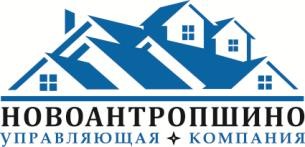 А.С. Зыченкову от  	собственника (нанимателя) помещения, расположенного по адресу:д.	, кв.  	тел. 	ЗаявлениеПрошу разрешить перенос тройников, установленных на общедомовом стояке 	водоснабжения в соответствии с рабочим проектом(указать тип: холодного, горячего)инженерных сетей многоквартирного дома.Изменение положения точки технологического присоединения будет осуществляться путем физического переноса вышеуказанных узлов ниже или выше текущего месторасположения раздельно по каждому стояку.Работы буду выполнять собственными силами. Ответственность за качество работ, а также изменение решений, утвержденных проектной и рабочей документацией инженерной сети в принадлежащем мне жилом помещении возлагаю на себя.С правилами слива стояков ознакомлен(а).Прошу включить стоимость слива стояка	руб. в квитанцию об оплате ЖКУ.(дата)(подпись)